Publicado en Madrid el 28/04/2017 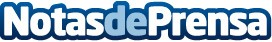 Principales novedades de la Declaración de la Renta 2016La campaña de la Renta arranca con pocas novedades respecto al ejercicio de 2015, los principales cambios son arrastrados de la última reforma fiscal para dividendos y el ahorro. Los cambios más relevantes tienen que ver con la adaptación de la sentencia europeaDatos de contacto:Andres Granollers627649947Nota de prensa publicada en: https://www.notasdeprensa.es/principales-novedades-de-la-declaracion-de-la Categorias: Derecho Finanzas Emprendedores http://www.notasdeprensa.es